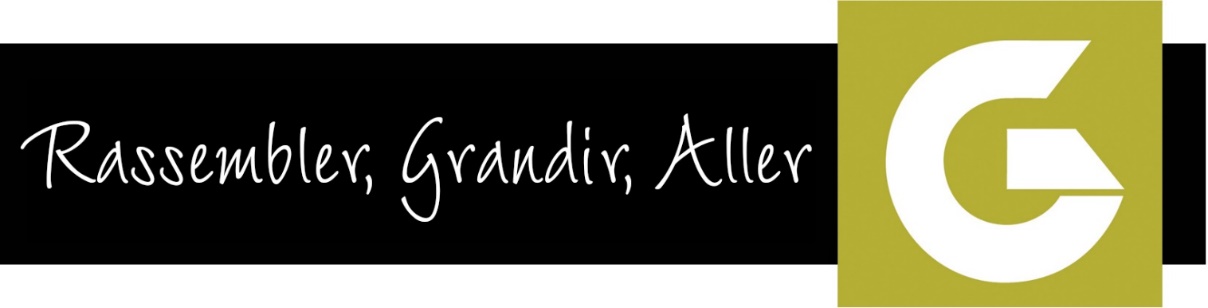 Questionnaire Générations Leader/Co-LeaderQuand avez-vous reçu Jésus comme Sauveur?	Quand avez-vous été baptisé dans le Saint Esprit avec l'évidence du parler en langues?	J'accepte la déclaration de mission d'Aglow et du ministère “Générations”.       ⃝ Oui      ⃝ NonJ'accepte la vision d'Aglow et suis en mesure de pouvoir l'exprimer.       ⃝ Oui      ⃝ NonSavez-vous que la prière et l'évangélisation sont les deux piliers d'Aglow?       ⃝ Oui      ⃝ NonConnaissez-vous les mandats d'Aglow: Réconciliation homme/femme, Islam, Israël?       ⃝ Oui      ⃝ NonAcceptez-vous la profession de foi d'Aglow et consentez-vous à adhérer aux règlements et aux statuts d'Aglow et à mettre de côté toutes pratiques confessionnelles conflictuelles?       ⃝ Oui      ⃝ NonJe suis membre du programme de partenariat mondial.       ⃝ Oui      ⃝ NonEglise fréquentée:		Depuis combien de temps? 	Dénomination:	J'ai une vie morale et saine; je vis selon les Ecritures et les normes bibliques énoncées en Galates 5:16-26
       ⃝ Oui      ⃝ NonS'il m'est arrivé dans le passé de pratiquer des activités occultes, je m'en suis repenti et ai renoncé à de telles pratiques.       ⃝ Oui      ⃝ NonAvez-vous des responsabilités au sein d'un autre ministère?       ⃝ Oui      ⃝ Non  Si Oui, dans quel ministère?	Etes-vous prêt à faire de votre appel au sein d'Aglow une priorité?       ⃝ Oui      ⃝ NonVous engagez-vous à participer aux sessions de formation requises pour tous leaders?       ⃝ Oui      ⃝ NonVous engagez-vous à participer aux conférences Aglow de votre pays?       ⃝ Oui      ⃝ NonGameChangers est un enseignement de base au sein d'Aglow. Avez-vous personnellement suivi ce cours de développement personnel?       ⃝ Oui      ⃝ NonSi Oui, avez-vous complété les devoirs qui vont avec le cours de GameChangers?       ⃝ Oui      ⃝ Non      ⃝ En coursSi vous avez coché non aux questions #17 ou #18, êtes-vous prêt à suivre ce cours avec les responsables locales Aglow?       ⃝ Oui      ⃝ NonEtes-vous prêt à demander conseil auprès de votre présidente nationale et à les suivre?       ⃝ Oui      ⃝ NonAvez-vous dans votre entourage une personne qui vous encourage, vous exhorte, et/ou vous reprend si besoin (Romains 15:14)?       ⃝ Oui      ⃝ NonQui est cette personne? 	Quelle est votre lien avec elle?	Comment avez-vous entendu parler d'Aglow International ou avez rejoint ce ministère?	Pourquoi pensez-vous que Dieu vous appelle à diriger un groupe “Générations”?	votre signature:Nom : 				(Pour inscription en ligne, écrire votre nom en entier) 	Date Merci de remettre ce formulaire à votre Bureau National pour validation.
(Si vous ne savez pas qui est cette personne, merci de contacter Anna Gibbons au 425-775-7282 x 213 ou écrire à generations@aglow.org)Approuvé par la présidente nationaleSignature:		 		(pour inscription en ligne, écrire votre nom en entier/titre)		DateEnvoyez le formulaire complété à:Aglow International
P.O. Box 1749
Edmonds, WA 98020-1749E-mail: generations@aglow.org
Phone: (425) 775-7282 - FAX: (425) 778-9615Nom:	Adresse: 	Ville: 	Nation:	Code postal: 	Téléphone: Domicile (	)	Portable (	)	Email:		Date de naissance:		Date: 	⃝ Nouveau groupe Générations⃝ Groupe Générations existant:(Nom du groupe)⃝ Leader         ⃝ Co-leader⃝ Homme       ⃝ Femme